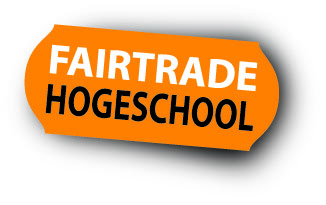 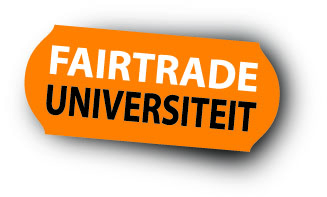 Aanvraagformulier Aanvraagformulier behoud titel ‘Fairtrade Hogeschool/Universiteit’Versie maart 2013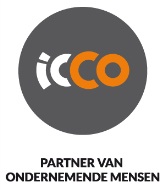 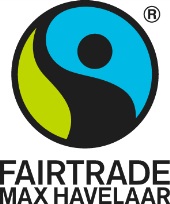 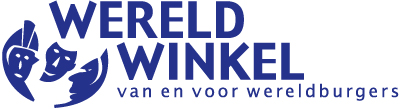 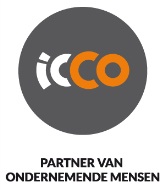 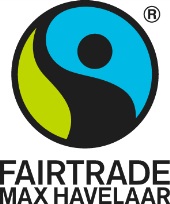 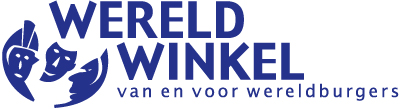 Inleiding, handleiding, procedureIn de campagne Fairtrade Hogeschool/Universiteiten zet een Hogeschool/Universiteit zich in om de titel Fairtrade Hogeschool/Universiteit te behalen. De campagne is echter niet afgelopen als een Hogeschool/Universiteit de vier criteria heeft behaald en de titel heeft verdiend. Ook na de titeluitreiking kan een Hogeschool/Universiteit zich blijven inzetten voor eerlijke handel. En, daar natuurlijk zoveel mogelijk mensen bij betrekken. Via fairtrade kunnen boeren en producenten in ontwikkelingslanden zichzelf ontwikkelen, zodat zij kunnen deelnemen aan een duurzame economie. Zo bieden zij zichzelf, hun families en hun omgeving betere kansen op gezondheid, educatie, vooruitgang en welzijn. Ook Hogeschool/Universiteiten kunnen een belangrijke rol spelen bij de bevordering van fairtrade. Door zelf fairtrade producten te gebruiken en anderen te stimuleren om hetzelfde te doen.Daarom moet een Fairtrade Hogeschool/Universiteit elke drie jaar opnieuw laten zien dat zij de titel verdient. De vraag is namelijk of de Hogeschool/Universiteit na drie jaar nog steeds voldoet aan de criteria, welke activiteiten de Hogeschool/Universiteit de afgelopen tijd heeft ontplooid, en hoe zij meer mensen bij fairtrade heeft betrokken.  Wat verwachten we van een Hogeschool/Universiteit met de Fairtrade Hogeschool/Universiteit titel?Om een bepaalde periode vult de Hogeschool/Universiteit het aanvraagformulier voor behoud titel Fairtrade Hogeschool/Universiteit. Het formulier geeft zicht op gemaakte vorderingen in de afgelopen jaren en bevestigt de titel.De Hogeschool/Universiteit zorgt ervoor dat een Fairtrade Gemeente werkgroep in hun omgeving op de hoogte is van hun vorderingen. Kijk op www.fairtradegemeenten.nl welke werkgroep dichtbij actief is.  Het bevestigingsformulier bestaat uit drie delen: Bevestiging van de 3 criteria. Voldoet de Hogeschool/Universiteit nog aan deze criteria? Wat is er de afgelopen jaren op dit terrein bereikt?Overzicht van de gekozen uitdagingen en activiteiten van de afgelopen jaren. Overzicht van de gekozen uitdagingen voor de volgende jaren.ProcedureOm het behoud van de Fairtrade Hogeschool/Universiteit titel aan te vragen dien je het formulier in dit document in te vullen. De procedure is als volgt:De Hogeschool/Universiteit vult de gevraagde gegevens in het formulier in en zorgt dat de werkgroep die de aanvraag beoordeelt alle informatie heeft die nodig is voor een goede beoordeling. 
De Hogeschool/Universiteit stuurt het ingevulde formulier op naar een Fairtrade Gemeente werkgroep in de omgeving.Spreek met de desbetreffende werkgroep af wanneer jullie een reactie op de aanvraag krijgen. Indien er in een gemeente geen lokale werkgroep Fairtrade Gemeente actief is, of indien een werkgroep ervoor kiest om zelf geen titels toe te kennen aan organisaties, dan kan de Hogeschool/Universiteit terecht bij de speciale commissie titeltoekenning. De commissie is bereikbaar via het e-mailadres commissie@fairtradegemeenten.nl. Je ontvangt binnen vier weken de uitslag of je jouw titel kunt behouden. Let op: De werkgroep of commissie kan middels een steekproef of anderszins, de gegevens ter plaatse (laten) controleren.Algemene gegevensAdresgegevens van de Hogeschool/Universiteit waarvoor behoud van de titel wordt aangevraagdHeeft de Hogeschool/Universiteit meerdere locaties? Zo ja, vul dan voor elk gebouw onderstaande gegevens in. (kopieer het tabelletje zo vaak als nodig)Zo nee, dan kun je dit onderdeel overslaan.Eventuele betrokkenheid van of samenwerking met een lokale campagnewerkgroepDe Fairtrade Gemeente campagne kent in een aantal gemeenten in Nederland lokale campagnewerkgroepen. Of dat in jouw gemeente ook zo is kun je nakijken op de campagnewebsite. Via ‘Vind, jouw gemeente’ op de website www.fairtradegemeenten.nl, zie je welke gemeenten allemaal actief zijn. Als er een lokale campagnewerkgroep actief is, krijg je dat te zien.* haal door wat niet van toepassing is.1. Controle campagne criteriaCriterium 1: Gebruik van fairtrade productenVoldoet de onderwijsinstelling nog steeds aan criterium 1 (zoals beschreven in de handleiding)?Ja/nee** haal door wat niet van toepassing is.In onderstaande tabel vul je in welke nieuwe fairtrade producten er de afgelopen drie jaar in gebruik zijn genomen die aan de criteria voldoen. Criterium 2: Communicatie over fairtradeGeef in onderstaande tabel aan welke communicatie-uitingen de onderwijsinstelling de afgelopen drie jaar onder de aandacht heeft gebracht bij de eigen achterban of anderen via eigen kanalen en/of de lokale media.Criterium 3: Actie voor fairtradeGeef aan welke activiteiten de kerkgemeenschap de afgelopen drie jaar heeft ondernomen.2. Initiatieven genomen tijdens de afgelopen drie jaarWelke initiatieven en uitdagingen had de Hogeschool/Universiteit zichzelf meegegeven voor de afgelopen drie jaar en tot welke activiteiten/resultaten hebben die geleid? Beschrijf in de tabel in ieder geval wat de Hogeschool/Universiteit heeft gedaan met de uitdagingen die de jury heeft meegegeven in het juryrapport bij het behalen van de titel.3. Uitdagingen en geplande activiteiten voor de komende jarenWelke uitdagingen heeft de Hogeschool/Universiteit geformuleerd voor de komende drie jaar en welke activiteiten gaat de Hogeschool/Universiteit de komende jaren ondernemen? Dit kunnen verschillende zaken zijn. Bijvoorbeeld: het aantal fairtrade producten vergroten een fairtrade actie voor lokale bewoners of ondernemers organiseren het aantal non-food fairtrade producten vergroten, zoals servies of relatiegeschenkenandere Hogeschool/Universiteiten stimuleren tot Fairtrade Hogeschool/Universiteit zichtbaarheid in lokale media vergroten activiteiten organiseren in de Fairtrade WeekBekijk ter inspiratie op www.fairtradegemeenten.nl voor algemene tips voor Hogeschool/Universiteiten.Alles klaar?Controleer alle gegevens nog een keer alvorens je het formulier instuurt naar een Fairtrade Gemeente werkgroep in jouw omgeving (of naar de commissie titeltoekenning via commissie@fairtradegemeenten.nl).  Niets vergeten? Stuur dan alles op naar de contactpersoon van de werkgroep in jouw omgeving. Veel succes!Naam Hogeschool/Universiteit Contactpersoon Functie contactpersoonAdresPostcode en plaatsTelefoonnummerE-mailadresOmschrijvingAdresPostcode en plaatsTelefoonHeeft de Hogeschool/Universiteit contact of samengewerkt met de lokale campagnewerkgroep?Zo ja, vul dan onderstaande gegevens in.Zo nee, ga dan naar de volgende vraagJa of nee*Naam contactpersoonAdresPostcode en plaatsTelefoonnummerE-mailadresFairtrade producten(1 product per regel)Naam gecertificeerde leverancier, en/of keurmerklabel op product1)2)3)4)5)Naam mediumNaam artikelDatum publicatieInterne of externe mediaWelke acties en activiteiten voerde de kerkgemeenschap de afgelopen drie jaar uit om aandacht te vragen voor eerlijke handel?Zijn er plannen om dat in de toekomst regelmatig opnieuw te doen?Gekozen uitdagingGekozen activiteiten ResultaatInitiatieven en uitdagingen voor de komende jaren: